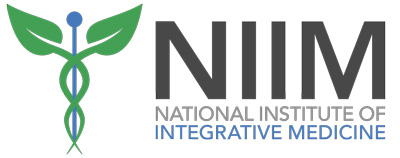 INFORMATION TO PARTICIPANTS INVOLVED IN RESEARCHYou are invited to participateYou are invited to participate in a research project entitled [insert project name from HREC application].This project is being conducted by [insert name of Chief investigator(s)] at the National Institute of Integrative Medicine.Ethics ApprovalThis research project has been approved by the National Institute of Integrative Medicine Human Research Ethics Committee on [date]. The HREC Approval no. is [insert number].Project explanation and objectives[Describe the project in plain language, including the objectives of the study]. Who can participate in this study?_________________________________________________________________________________________[Describe the study inclusion and exclusion criteria] What will I be asked to do?[Insert details of what participants will be asked to do in the study, eg. any tests or measurements that will be conducted, what kind of study intervention is involved if a randomised controlled trial. Include details of how many visits may be involved, length of time per visit, length of the study period etc]What will I gain from participating?[State whether the participants will gain anything directly from their involvement or not. If any kind of compensation is involved, state this clearly. You may also state whether participation may contribute to knowledge in a particular field etc]How will the information I give be used?[Describe how the results will be used eg. will the results be written up for submission to a peer reviewed journal, presented at a conference etc].What are the potential risks of participating in this project?[State the potential risks of participating in the study. These may be physical, psychological or social. State how those risks might be minimised]. Privacy and confidentiality[State how the privacy and confidentiality of the participants will be ensured. This should include how and where study data will be stored during and after the study].How will this project be conducted?[State the steps involved in the conduct of the study. For example, include how participants are recruited, if and how often participants are required to present to NIIM for study visits, what measurements/tests will be conducted, who will be doing the tests and where].Who is conducting the study and who should I contact if I have any questions about participating?[Insert the names of the Chief Investigators first, including contact phone number(s) and email. List the associate investigators and any Research Assistants, including contact details. Clearly specify who should be contacted if there are any questions about participating].Queries or complaintsIf you have any queries or complaints about the way you have been treated or your rights as a participant, you may contact the NIIM Human Research Ethics Committee Secretary, Ms Kelly Besim, at kbesim@niim.com.au